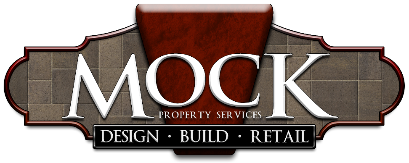 Job Title:  Job Title:  Project CoordinatorProject CoordinatorType of Position:Type of Position:Type of Position:HourlyDepartment:Department:Landscape - Maintenance - RetailLandscape - Maintenance - RetailLandscape - Maintenance - RetailLandscape - Maintenance - RetailReports to: Reports to: ESSENTAIL DUTIES AND RESPONSIBILTIESESSENTAIL DUTIES AND RESPONSIBILTIESESSENTAIL DUTIES AND RESPONSIBILTIESESSENTAIL DUTIES AND RESPONSIBILTIES1.) Liaison between Jeremiah and Crew; confer with Jeremiah on status1.) Liaison between Jeremiah and Crew; confer with Jeremiah on status1.) Liaison between Jeremiah and Crew; confer with Jeremiah on status1.) Liaison between Jeremiah and Crew; confer with Jeremiah on status1.) Liaison between Jeremiah and Crew; confer with Jeremiah on status1.) Liaison between Jeremiah and Crew; confer with Jeremiah on status1.) Liaison between Jeremiah and Crew; confer with Jeremiah on status1.) Liaison between Jeremiah and Crew; confer with Jeremiah on status2.) Oversee crews: jobs, hours, issues, materials and deliveries, daily paperwork w/receipt2.) Oversee crews: jobs, hours, issues, materials and deliveries, daily paperwork w/receipt2.) Oversee crews: jobs, hours, issues, materials and deliveries, daily paperwork w/receipt2.) Oversee crews: jobs, hours, issues, materials and deliveries, daily paperwork w/receipt2.) Oversee crews: jobs, hours, issues, materials and deliveries, daily paperwork w/receipt2.) Oversee crews: jobs, hours, issues, materials and deliveries, daily paperwork w/receipt2.) Oversee crews: jobs, hours, issues, materials and deliveries, daily paperwork w/receipt2.) Oversee crews: jobs, hours, issues, materials and deliveries, daily paperwork w/receipt2.) Oversee crews: jobs, hours, issues, materials and deliveries, daily paperwork w/receipt2.) Oversee crews: jobs, hours, issues, materials and deliveries, daily paperwork w/receipt2.) Oversee crews: jobs, hours, issues, materials and deliveries, daily paperwork w/receipt3.) Job tracking: hours, materials, profit3.) Job tracking: hours, materials, profit3.) Job tracking: hours, materials, profit3.) Job tracking: hours, materials, profit3.) Job tracking: hours, materials, profit4.) Help diffuse customer issues4.) Help diffuse customer issues4.) Help diffuse customer issues4.) Help diffuse customer issues5.) Administer company policy5.) Administer company policy5.) Administer company policy5.) Administer company policy6.) Create harmony among leaders and crew6.) Create harmony among leaders and crew6.) Create harmony among leaders and crew6.) Create harmony among leaders and crew6.) Create harmony among leaders and crew                       INITIAL DUTIES                       INITIAL DUTIES                       INITIAL DUTIES1.) Learn office and project procedures and policies1.) Learn office and project procedures and policies1.) Learn office and project procedures and policies1.) Learn office and project procedures and policies1.) Learn office and project procedures and policies2.) Analyze efficiency and develop strategy/ plan to increase efficiency and reduce cost2.) Analyze efficiency and develop strategy/ plan to increase efficiency and reduce cost2.) Analyze efficiency and develop strategy/ plan to increase efficiency and reduce cost2.) Analyze efficiency and develop strategy/ plan to increase efficiency and reduce cost2.) Analyze efficiency and develop strategy/ plan to increase efficiency and reduce cost2.) Analyze efficiency and develop strategy/ plan to increase efficiency and reduce cost2.) Analyze efficiency and develop strategy/ plan to increase efficiency and reduce cost2.) Analyze efficiency and develop strategy/ plan to increase efficiency and reduce cost2.) Analyze efficiency and develop strategy/ plan to increase efficiency and reduce cost2.) Analyze efficiency and develop strategy/ plan to increase efficiency and reduce cost                      REQUIRED QUALIFICATIONS                      REQUIRED QUALIFICATIONS                      REQUIRED QUALIFICATIONS                      REQUIRED QUALIFICATIONS1.) Outstanding customer service skills- ability to turn transactions into relationships1.) Outstanding customer service skills- ability to turn transactions into relationships1.) Outstanding customer service skills- ability to turn transactions into relationships1.) Outstanding customer service skills- ability to turn transactions into relationships1.) Outstanding customer service skills- ability to turn transactions into relationships1.) Outstanding customer service skills- ability to turn transactions into relationships1.) Outstanding customer service skills- ability to turn transactions into relationships1.) Outstanding customer service skills- ability to turn transactions into relationships1.) Outstanding customer service skills- ability to turn transactions into relationships1.) Outstanding customer service skills- ability to turn transactions into relationships2.) Strong ability to recover quickly from a service failure2.) Strong ability to recover quickly from a service failure2.) Strong ability to recover quickly from a service failure2.) Strong ability to recover quickly from a service failure2.) Strong ability to recover quickly from a service failure2.) Strong ability to recover quickly from a service failure3.) Innovative thinker3.) Innovative thinker3.) Innovative thinker4.) Superior organizational skills both administratively and practically4.) Superior organizational skills both administratively and practically4.) Superior organizational skills both administratively and practically4.) Superior organizational skills both administratively and practically4.) Superior organizational skills both administratively and practically4.) Superior organizational skills both administratively and practically4.) Superior organizational skills both administratively and practically5.) Self-motivated and driven 5.) Self-motivated and driven 5.) Self-motivated and driven 6.) Problem solver6.) Problem solver7.) Ability to develop systems and procedures7.) Ability to develop systems and procedures7.) Ability to develop systems and procedures7.) Ability to develop systems and procedures7.) Ability to develop systems and procedures8.) Team player and growth minded8.) Team player and growth minded8.) Team player and growth minded8.) Team player and growth minded9.) Committed to the values of honesty, pride in work, respect, and efficiency9.) Committed to the values of honesty, pride in work, respect, and efficiency9.) Committed to the values of honesty, pride in work, respect, and efficiency9.) Committed to the values of honesty, pride in work, respect, and efficiency9.) Committed to the values of honesty, pride in work, respect, and efficiency9.) Committed to the values of honesty, pride in work, respect, and efficiency9.) Committed to the values of honesty, pride in work, respect, and efficiency9.) Committed to the values of honesty, pride in work, respect, and efficiency10.) General computer skills10.) General computer skills10.) General computer skills11.) Valid driver's license, insurable, negative drug test11.) Valid driver's license, insurable, negative drug test11.) Valid driver's license, insurable, negative drug test11.) Valid driver's license, insurable, negative drug test11.) Valid driver's license, insurable, negative drug test11.) Valid driver's license, insurable, negative drug test